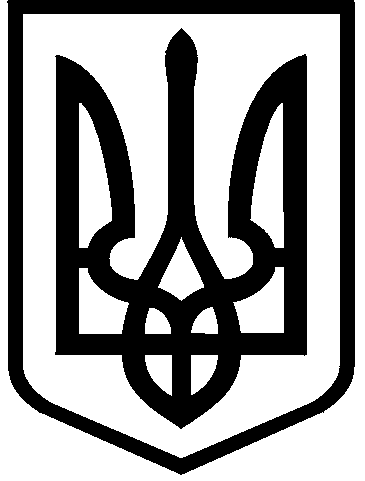 КИЇВСЬКА МІСЬКА РАДА VIII СКЛИКАННЯПОСТІЙНА КОМІСІЯ З ПИТАНЬ КУЛЬТУРИ, ТУРИЗМУ ТА IНФОРМАЦIЙНОЇ ПОЛIТИКИ01044, м. Київ, вул. Хрещатик, 36                                                  тел.:(044)202-72-25, тел./факс(044)202-73-05Протокол № 22позачергового засідання постійної комісії Київської міської радиз питань культури, туризму та інформаційної політики (Комісії)м. Київ									16.11.2017Присутні депутати Комісії: Муха Вікторія Вячеславівна – голова Комісії, Поживанов Олександр Михайлович – секретар Комісії, Березницька Людмила Іванівна – член Комісії. Відсутні депутати Комісії: Бенюк Богдан Михайлович – заступник голови Комісії, Таранов Андрій Володимирович – член Комісії.Присутні та запрошені:Вербицький Олександр Сергійович – виконуючий обов’язки начальника управління туризму та промоцій виконавчого органу Київської міської ради (Київської міської державної адміністрації);Карпічко Владислав Леонідович – помічник – консультант депутата Київської міської ради Л.І. Березницької;Лиман Надія Віталіївна – помічник – консультант депутата Київської міської ради А.В.Таранова;Синюченко Наталія Аркадіївна – головний спеціаліст управління забезпечення діяльності постійних комісій Київської міської ради, забезпечує діяльність постійної комісії Київської міської ради з питань культури, туризму та інформаційної політики;Ігнатенко Тетяна Іванівна – заступник начальника управління забезпечення діяльності постійних комісій, забезпечує діяльність постійної комісії Київської міської ради з питань культури, туризму та інформаційної політики.Муха В.В. відповідно до ст. 3-6 Регламенту Київської міської ради звернулася до депутатів Комісії з пропозицією заявити про наявність реального чи потенціального конфлікту інтересів.Заяв не надійшло.Слухали: Муху В.В., яка запропонувала доповнити порядок денний питанням про ситуацію, яка склалася навколо будівлі так званої «Тарілки» на вул. Антоновича, 180 у Голосіївському районі біля станції метро «Либідська».Інших пропозицій не надійшло.Голосували за порядок денний в цілому:«За» - 3, «Проти» - 0, «Утримався» - 0.Рішення прийняте.Порядок денний.Розгляд доручення заступника міського голови – секретаря Київської міської ради В. Прокопіва (від 08.11.2017 №08/19115) щодо опрацювання робочого плану оцінки корупційних ризиків у діяльності Київської міської ради та надання пропозицій.Розгляд звернення Управління туризму та промоцій виконавчого органу Київської міської ради (Київської міської державної адміністрації) на адресу Комісії з проханням розглянути проект рішення Київської міської ради «Про внесення змін до рішення Київської міської ради від 11 лютого 2016 року №91/91 «Про затвердження Міської цільової програми розвитку туризму в місті Києві на 2016-2018 роки» (подання заступника голови Київської міської державної адміністрації  О.Резнікова, доручення заступника міського голови – секретаря Київської міської ради В. Прокопіва  від  11.10.2017 № 08/231- 2522/ПР)  з урахуванням витягу з протоколу №35/97 засідання постійної комісії Київської міської ради з питань бюджету та соціально-економічного розвитку від 07.11.2017 року.Щодо ситуації, яка склалася навколо будинку Інституту науково-технічної та економічної інформації на вул. Антоновича, 180 біля станції метро «Либідська». По питанню № 1.Слухали: Муху В.В. про доручення заступника міського голови – секретаря Київської міської ради В. Прокопіва (від 08.11.2017 №08/19115) щодо опрацювання робочого плану оцінки корупційних ризиків у діяльності Київської міської ради та надання пропозиції.Голосували: «за» - 3, «проти» - 0, «утримались» - 0.Ухвалили: затвердити пропозиції до переліку потенційних корупційних ризиків у діяльності Київської міської ради згідно з додатком та направити його на адресу заступника міського голови – секретаря Київської міської ради.По питанню № 2.Слухали: Вербицького О.С. щодо звернення Управління туризму та промоцій виконавчого органу Київської міської ради (Київської міської державної адміністрації) на адресу Комісії з проханням розглянути проект рішення Київської міської ради «Про внесення змін до рішення Київської міської ради від 11 лютого 2016 року №91/91 «Про затвердження Міської цільової програми розвитку туризму в місті Києві на 2016-2018 роки» (подання заступника голови Київської міської державної адміністрації  О.Резнікова, доручення заступника міського голови – секретаря Київської міської ради В. Прокопіва  від  11.10.2017 № 08/231- 2522/ПР)  з урахуванням витягу з протоколу №35/97 засідання постійної комісії Київської міської ради з питань бюджету та соціально-економічного розвитку від 07.11.2017 рокуВиступили: Березницька Л.І., Поживанов О.М., Муха В.В., Вербицький О.С.Під час доповіді зазначалося, що постійна комісія Київської міської ради з питань бюджету та соціально-економічного розвитку під час розгляду на своєму засіданні проекту рішення Київської міської ради «Про внесення змін до рішення Київської міської ради від 11 лютого 2016 року №91/91 «Про затвердження Міської цільової програми розвитку туризму в місті Києві на 2016-2018 роки», підтримала пропозиції депутатів Київської міської ради Костенко Л.В. та Маляревича О.В. в частині збільшення коштів на наступні заходи:реклама за кордоном (іноземні журнали, реклама на провідних інтернет ресурсах Європи, періодичні видання, що спеціалізуються в індустрії гостинності та туризму на 540 тис. грн (з 4 300 тис. грн до 4 840 тис. грн);реклама по містах України, розміщення зовнішньої реклами на бігбордах/сітілайтах/призматронах на 1 000 тис. грн (з 1 000 тис. грн до 2 000 тис. грн);виготовлення промороликів  на 1 000 тис. грн (з 200 тис. грн до 1 200 тис. грн);транслювання промороликів на телебаченні та в кінотеатрах України і за кордоном на 2 000 тис. грн (з 600 тис. грн до 2 600 тис. грн).Муха В.В. поставила на голосування наступну пропозицію: підтримати питання щодо збільшення коштів на наступні заходи:реклама за кордоном (іноземні журнали, реклама на провідних інтернет ресурсах Європи, періодичні видання, що спеціалізуються в індустрії гостинності та туризму на 540 тис. грн (з 4 300 тис. грн до 4 840 тис. грн)реклама по містах України, розміщення зовнішньої реклами на бігбордах/сітілайтах/призматронах на 1 000 тис. грн (з 1 000 тис. грн до 2 000 тис. грн) Голосували: «за» - 3, «проти» - 0, «утримались» - 0.Рішення прийняте.Муха В.В. поставила на голосування пропозицію Поживанова О.М.: питання щодо збільшення коштів на:виготовлення промороликів на 1 000 тис. грн (з 200 тис. грн до 1 200 тис. грн)транслювання промороликів на телебаченні та в кінотеатрах України і за кордоном  на 2 000 тис. грн (з 600 тис. грн до 2 600 тис. грн),розглянути при наступному коригуванні Міської цільової програми розвитку туризму в місті Києві на 2016-2018 роки. Управлінню з питань туризму та промоцій КМДА підготувати вимоги (технічне завдання) до потенційних виконавців промороликів та надати його на затвердження Комісії.Голосували: «за» - 1 , «проти» - 0, «утримались» - 2.Рішення не прийняте.Муха В.В. поставила на голосування наступну пропозицію: підтримати питання щодо збільшення коштів на:виготовлення промороликів на 1 000 тис. грн (з 200 тис. грн до 1 200 тис. грн)транслювання промороликів на телебаченні та в кінотеатрах України і за кордоном на 2 000 тис. грн (з 600 тис. грн до 2 600 тис. грн),за умови надання Управлінням туризму та промоцій КМДА на адресу Комісії інформації щодо якості, кількості промороликів, способу їх виготовлення, місця та способу демонстрації.Голосували: «за» - 2, «проти» - 0, «утримались» - 1.Рішення не прийняте.Інших пропозицій не надійшло.Ухвалили: пропозиції в частині збільшення коштів до проекту рішення Київської міської ради «Про внесення змін до рішення Київської міської ради від 11 лютого 2016 року №91/91 «Про затвердження Міської цільової програми розвитку туризму в місті Києві на 2016-2018 роки» з урахуванням витягу з протоколу №35/97 засідання постійної комісії Київської міської ради з питань бюджету та соціально-економічного розвитку від 07.11.2017 року підтримати частково, а саме:реклама за кордоном (іноземні журнали, реклама на провідних інтернет ресурсах Європи, періодичні видання, що спеціалізуються в індустрії гостинності та туризму на 540 тис. грн (з 4 300 тис. грн до 4 840 тис. грн)реклама по містах України, розміщення зовнішньої реклами на бігбордах/сітілайтах/призматронах на 1 000 тис. грн (з 1 000 тис. грн до 2 000 тис. грн)По питанню № 3.Слухали: Муху В.В. про ситуацію, яка склалася навколо будинку Інституту науково-технічної та економічної інформації на вул. Антоновича, 180 біля станції метро «Либідська».Виступили: Березницька Л.М., Муха В.В.Під час доповіді та обговорення зазначалося, що громадськість занепокоєна подальшою долею будинку Інституту науково-технічної та економічної інформації у зв’язку з запланованою передачею її в оренду на 49 років з подальшою реконструкцією.За інформацією Управління збереження історичного середовища та охорони культурної спадщини Департаменту культури КМДА станом на 01.11.2017 року, зазначений будинок на обліку як пам’ятка або щойно виявлений об’єкт культурної спадщини не перебуває, відомості щодо балансоутримувача/орендаря/користувача/власника відсутні, споруда відноситься до малодослідженого періоду в історії української архітектури - періоду радянського модернізму 1960-1980-х рр.Голосували: «за» - 3, «проти» - 0, «утримались» - 0.Ухвалили: Комісії звернутись на адресу Управління збереження історичного середовища та охорони культурної спадщини Департаменту культури виконавчого органу Київської міської ради (Київської міської державної адміністрації) щодо прискорення процедури внесення будівлі Інституту науково-технічної та економічної інформації на вул. Антоновича, 180 у Голосіївському районі до об’єктів вивчення з подальшими пропозиціями про взяття на облік.Голова комісії                                                                                       Муха В.В.Секретар комісії                                                                        Поживанов О.М.